PETAK, 4.12.2020.HRVATSKI JEZIKMedijska kultura: Sv.NikolaSvi dobro znamo kako nam se bliži blagdan sv.Nikole. Sv.Nikola je zaštitnik djece i pomoraca, živio je u 3.st. u Aziji. Uoči noći sv.Nikole djeca čiste svoje čizmice kako bi ih stavili na prozor i dobila pokoji dar.Vjerujem da si to već obavio.Tvoj je današnji zadatak pogledati crtić o sv.Nikoli, a nakon toga u svoju pisanku napiši naslov SVETI NIKOLA i nacrtaj što bi volio dobiti ove godine od sv.Nikole. https://www.youtube.com/watch?v=LDweLfQvvEY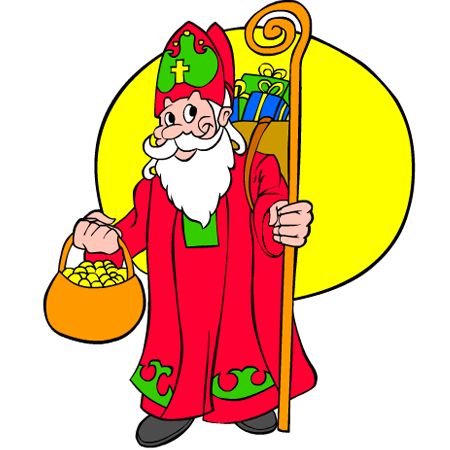 MATEMATIKAZBRAJANJE BROJEVA DO 5 – vježbaPrepiši zadatke u bilježnicu i riješi. 	VJEŽBA1.  Izračunaj :                          4  +  1  =                                     2  +  2  =                                      3  +  2  =                        2  +  3  =                                     1  +  3  =                                      1  +  1  = 2.  Upiši broj koji nedostaje :      3  +         =  4   	+  1  =  3                          2  + 	 =  5	+  4  =  5	  	      2  + 	=  4                     +  1  = 3	             	 TJELESNA I ZDRAVSTVENA KULTURANapravi vježbe razgibavanja.